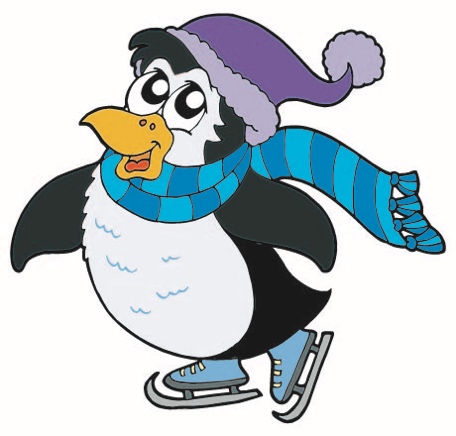 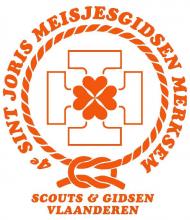 Beste ouders en leden, Op zondag 11 februari 2018 gaan we met heel de groep schaatsen, te Deurne. De scouts is voor alle takken van 14u-17u. Gelieve de leden af te zetten en op te pikken aan ijsbaan Ruggeveld:Ruggeveldlaan 4882100 DeurneWat moet iedereen zeker meenemen:€4 cashEen (Kids-) ID (anders kan je geen schaatsen huren)Handschoenen Eventueel een koekje en drankje in een klein rugzakje Uniform (das, hemd, trui), lange broek en jas Opgelet!Er zijn geen lockers aanwezig, dus enkel het hoognodige meegeven. Wij zijn niet verzekerd voor materiële zaken, dus alle gsm’s, juwelen, etc. worden meegenomen op eigen risico. Wij hebben er alvast zin in! GroetjesDe leiding